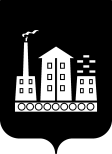 АДМИНИСТРАЦИЯГОРОДСКОГО ОКРУГА СПАССК-ДАЛЬНИЙ ПОСТАНОВЛЕНИЕ07 ноября 2022 г.          г. Спасск-Дальний, Приморского края                    № 1005-паО внесении изменений в постановление Администрации городского округа Спасск-Дальний от 08 июня 2021 г. № 287-па «Об утверждении Порядка проведения оценки регулирующего воздействия проектов нормативных правовых актов городского округа Спасск-Дальний,   экспертизы нормативных правовых актов городского округа Спасск-Дальний, оценки фактического воздействия нормативных правовых актов  городского округа Спасск-Дальний»В  соответствии с Федеральным законом от 6 октября 2003 года № 131-ФЗ «Об общих принципах организации местного самоуправления в Российской Федерации», Законом Приморского края от 03 декабря 2014 года № 507-КЗ «О порядке проведения экспертизы муниципальных нормативных правовых актов и оценки регулирующего воздействия проектов муниципальных нормативных правовых актов в Приморском крае», Уставом городского округа Спасск-Дальний, решением Думы городского округа Спасск-Дальний от 30 сентября 2015 года № 108 «Об оценке регулирующего воздействия проектов нормативных правовых актов и экспертизы нормативных правовых актов, затрагивающих вопросы осуществления предпринимательской и инвестиционной деятельности», Администрация городского округа Спасск-ДальнийПОСТАНОВЛЯЕТ:1. Внести в  Порядок проведения оценки регулирующего воздействия проектов нормативных правовых актов городского округа Спасск-Дальний, экспертизы нормативных правовых актов городского округа Спасск-Дальний, оценки фактического воздействия нормативных правовых актов городского округа Спасск-Дальний, утвержденный постановлением Администрации городского округа Спасск-Дальний от 08 июня 2021 г. № 287-па, следующие изменения:1.1 в пунктах 1.1, 1.2 слова «и инвестиционной деятельности» заменить словами «, инвестиционной  и иной экономической деятельности»;1.2 Дополнить пункт 1.2 абзацем следующего содержания:«При ОРВ проектов НПА проводится их оценка на соответствие принципам установления и оценки применения содержащихся в НПА требований, которые связаны с осуществлением предпринимательской и иной экономической деятельности и оценка соблюдения которых осуществляется в рамках муниципального контроля, привлечения к административной ответственности, предоставления лицензий и иных разрешений, аккредитации, иных форм оценки и экспертизы, определенных Федеральным законом от 31 июля 2020 года № 247-ФЗ «Об обязательных требованиях в Российской Федерации» (далее – обязательные требования)»;1.3 пункт 1.3исключить;1.4 изложить абзац первый пункта 1.4 в следующей редакции:«Под экспертизой НПА понимается анализ действующих НПА, затрагивающих вопросы осуществления предпринимательской и инвестиционной деятельности, за исключением НПА, содержащих обязательные требования, связанные с осуществлением предпринимательской и иной экономической деятельности, оценка соблюдения которых осуществляется в рамках муниципального контроля (надзора), привлечения к административной ответственности, предоставления лицензий и иных разрешений, аккредитации, оценки соответствия продукции, иных форм оценок и экспертиз (далее - обязательные требования), применение которых подлежит оценке в соответствии с Федеральным законом от 31 июля 2020 года № 247-ФЗ «Об обязательных требованиях в Российской Федерации», при подготовке которых не проводилась процедура ОРВ, направленный на оценку достижения заявленных в ходе их разработки и принятия целей регулирования, эффективности предложенного способа правового регулирования, оценки фактических положительных и отрицательных последствий предложенного способа правового регулирования посредством анализа правоприменительной практики»;1.5 дополнить пункт 1.4  абзацем следующего содержания:«ОФВ НПА в отношении НПА, содержащих обязательные требования, проводится с учетом принципов установления и оценки применения обязательных требований, определенных Федеральным законом от 31 июля 2020 года № 247-ФЗ «Об обязательных требованиях в Российской Федерации»;1.6  в пункте  1.5 абзац первый изложить в следующей редакции:«Процедуре ОРВ подлежат проекты НПА, устанавливающие новые, изменяющие или отменяющие ранее предусмотренные НПА обязательные требования, устанавливающие новые, изменяющие или отменяющие ранее предусмотренные НПА обязанности и запреты для субъектов предпринимательской и инвестиционной деятельности, а также устанавливающие, изменяющие или отменяющие ответственность за нарушение НПА, затрагивающих вопросы осуществления предпринимательской и иной экономической деятельности, проводимой в соответствии с настоящим Порядком, за исключением следующих проектов НПА:»;1.7  в абзаце восьмом пункта 1.6 слова «и инвестиционной деятельности» заменить словами «, инвестиционной и иной экономической деятельности»;1.8 пункт 2.3 изложить в следующей редакции:«2.3. ОРВ проектов НПА проводится с учетом степени регулирующего воздействия положений, содержащихся в подготовленном регулирующим органом проекте НПА:а) высокая степень регулирующего воздействия - проект НПА, содержит положения, устанавливающие новые обязательные требования, устанавливающие новые обязанности и запреты для субъектов предпринимательской и инвестиционной деятельности, а также устанавливающие ответственность за нарушение НПА, затрагивающих вопросы осуществления предпринимательской и иной экономической деятельности;б) средняя степень регулирующего воздействия - проект НПА, содержит положения, изменяющие ранее предусмотренные НПА обязательные требования, изменяющие ранее предусмотренные НПА обязанности и запреты для субъектов предпринимательской и инвестиционной деятельности, а также изменяющие ранее установленную ответственность за нарушение НПА, затрагивающих вопросы осуществления предпринимательской и иной экономической деятельности;в) низкая степень регулирующего воздействия - проект НПА содержит положения отменяющие ранее предусмотренные НПА обязательные требования, отменяющие ранее предусмотренные НПА обязанности и запреты для субъектов предпринимательской и инвестиционной деятельности, а также отменяющие  ответственность за нарушение НПА, затрагивающих вопросы осуществления предпринимательской и иной экономической деятельности, иные положения, не предусмотренные подпунктами "а", "б" настоящего пункта»;1.9 пункт 2.14 изложить в следующей редакции:«2.14. В течение 10 рабочих дней со дня поступления документов, указанных в 2.13 настоящего Порядка, уполномоченным органом подготавливается заключение об ОРВ (форма № 2), включающее:оценку соответствия процедур требованиям настоящего Порядка и принятым методическим подходам;оценку качества процедур;выявление в проекте НПА муниципального регулирования положений, которые:устанавливают новые, изменяют или отменяют действующие обязательные требования или способствуют их введению;устанавливают новые, изменяют или отменяют действующие обязанности и запреты для субъектов предпринимательской и инвестиционной деятельности или способствуют их введению;устанавливают, изменяют или отменяют ответственность субъектов предпринимательской и иной экономической деятельности или способствуют их введению;способствуют возникновению необоснованных расходов субъектов предпринимательской, инвестиционной и иной экономической деятельности;способствуют возникновению необоснованных расходов местного бюджета;способствуют необоснованному ограничению конкуренции»;1.10 пункт 2.17 изложить в следующей редакции:«2.17. Разногласия, возникающие по результатам проведения ОРВ, затрагивающих вопросы осуществления предпринимательской, инвестиционной и иной экономической деятельности, разрешаются в порядке, установленном в разделе V настоящего Порядка»;1.11 Форму № 1 изложить в новой редакции (прилагается);1.12 Форма № 2 изложить в новой редакции (прилагается).4. Административному управлению Администрации городского округа Спасск-Дальний (Моняк) опубликовать настоящее постановление в официальном печатном издании и разместить на официальном сайте правовой информации городского округа Спасск-Дальний.5. Контроль за исполнением настоящего постановления возложить на первого заместителя главы Администрации городского округа Спасск-Дальний   Врадий Л.В.Глава городского округа Спасск-Дальний                                    О.А. МитрофановФорма № 1(в редакции постановления Администрации городского округа Спасск-Дальний           от 07.11.2022 № 1005-па)Переченьвопросов, необходимых для отражения в сводном отчете, представляемой разработчиком проекта нормативного правового акта городского округа Спасск-Дальний при проведении оценки регулирующего воздействия1. Краткое описание предлагаемого правового регулирования в части положений, затрагивающих вопросы осуществления предпринимательской, инвестиционной и иной экономической деятельности.2. Сведения и обоснование целей предлагаемого правового регулирования.3. Описание обязанностей, запретов и ограничений, которые предполагается возложить на субъекты предпринимательской, инвестиционной и иной экономической деятельности предлагаемым правовым регулированием, и (или) описание предполагаемых изменений в содержании существующих обязанностей указанных субъектов.4. Описание основных групп субъектов предпринимательской, инвестиционной и иной экономической деятельности, интересы которых будут затронуты предлагаемым правовым регулированием.5. Оценка расходов бюджета городского округа Спасск-Дальний на осуществление полномочий для реализации предлагаемого правового регулирования.6. Устанавливаемые или изменяемые обязательные требования, обязанности, запреты и ограничения для субъектов предпринимательской, инвестиционной и иной экономической деятельности, оценка расходов и доходов и доходов, связанных с необходимостью соблюдения установленных обязательных требований, обязанностей, запретов и ограничений, либо с изменением содержания таких обязательных требований, обязанностей, запретов и ограничений. 7. Иные сведения, позволяющие оценить обоснованность вводимых обязанностей, запретов и ограничений для субъектов предпринимательской, инвестиционной и иной экономической деятельности, обоснованность расходов бюджета городского округа, возникновению которых способствуют положения проекта нормативного правового акта или поправок к проекту.Форма №2(в редакции постановления Администрации городского округа Спасск-Дальний           от 07.11.2022 № 1005-па)Заключение о результатах проведения оценки регулирующего воздействия проекта нормативного правового акта городского округа Спасск-Дальнийдата_____________ №  __________
Администрацией городского округа Спасск-Дальний в соответствии с Порядком проведения оценки регулирующего воздействия проектов нормативных правовых актовгородского округа Спасск-Дальний, экспертизы нормативных правовых актов городского округа Спасск-Дальний,оценки фактического воздействия нормативных правовых актов городского округа Спасск-Дальний, проведена оценка регулирующего воздействия проекта нормативного правового акта ___________________________________________________________________________________________________________Публичные консультации по проектунормативного правового акта проведены в сроки с __________________ по __________________.Информации об оценке регулирующего воздействия проекта акта размещена на официальном сайте проведения процедуры ОРВ по адресу: ____________________________________________________________________(электронный адрес размещения проекта акта на официальном сайте проведения процедуры ОРВ)На основе проведенной оценки регулирующего воздействия проекта нормативного правового акта, сделаны следующие выводы:1. Вывод о наличии либо отсутствии достаточного обоснования решения проблемы предложенным способом регулирования, анализа вариантов предлагаемого правового регулирования и опыта иных муниципальных образований____________________________________________________________________.2. Вывод о наличии либо об отсутствии положений, вводящих избыточные обязанности, запреты и ограничения для субъектов предпринимательской, инвестиционной и иной экономической деятельности способствующие их введению____________________________________________________________________3. Вывод о наличии либо об отсутствии положений, приводящих к возникновению необоснованных расходов субъектов предпринимательской, инвестиционной и иной экономической деятельности, а также городского бюджета____________________________________________________________________.4. Выводы о наличии обязательных требований, применение которых подлежало оценке в соответствии с Федеральным законом от 31 июля 2020 года № 247-ФЗ «Об обязательных требованиях в Российской Федерации»______________________________________________________________5. Вывод о наличии либо об отсутствии положений, способствующих ограничению конкуренции____________________________________________________________________.6. Выводы и предложения об изменении проекта нормативного правового акта либо о нецелесообразности его принятия____________________________________________________________________.Руководитель регулирующего органа________________________________________ _____________ ______________
Должность, Ф.И.О.                                                        Дата                  Подпись
Заключение уполномоченного органа:По результатам рассмотрения документов уполномоченным органом установлено, что при подготовке проекта нормативного правового акта процедуры, предусмотренные Порядком оценки регулирующего воздействия проектов нормативных правовых актов,  регулирующиморганом________________________.
(соблюдены/не соблюдены)(при несоответствии указываются невыполненные процедуры, предусмотренные пунктами Порядка)Руководитель уполномоченного органа________________________________________ _____________ ______________
Должность, Ф.И.О.                                                        Дата                  Подпись
